/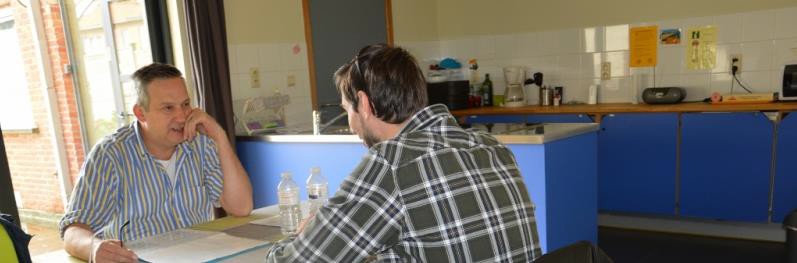 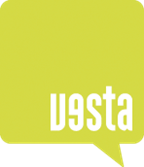 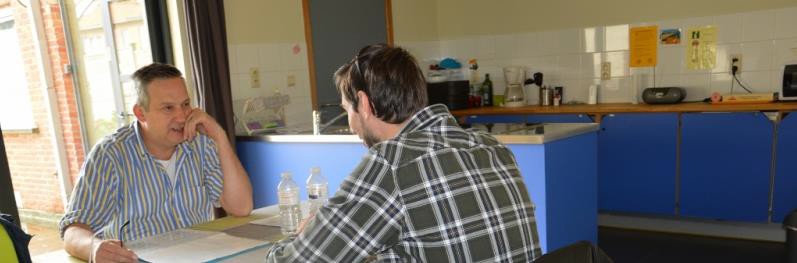 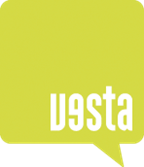  10/07/202111Datum verschijnen vacature: 10/09/2021Wie zijn wij?Vesta vzw ondersteunt personen met een beperking samen met hun familie én netwerk bij het maximaliseren van hun levenskwaliteit. Wij houden hierbij zoveel mogelijk rekening met de individuele noden. Onze medewerkers vervullen hierbij een centrale rol. Daarom investeren wij in de groei van elke medewerker én in verbondenheid. We houden hierbij zoveel mogelijk rekening met de individuele verwachtingen. Hierdoor realiseren wij in de huidige maatschappij een meerwaarde. Bovendien nemen wij actief contact met alle belanghebbenden om zo mee te werken aan maatschappelijke ontwikkelingen.Voor de leefgroep Cocoon zijn we op zoek naar een:WOONBEGELEIDER A2 Contract onbepaalde duur, 30.4/38u Sociale Maribel(waarvan 20.4u begeleidingsuren en 10u logistieke taakinhoud) Indiensttreding 6 december 2021 of in overleg vroegerDe Cocoon is een leefgroep waar cliënten zorg, basisveiligheid en nabijheid nodig hebben. Er wordt voldoende prikkeling en stimulatie gegeven, dit binnen een veilige, rustige omgeving.De Cocoon is een groep met verschillende hulpvragen: enerzijds is er het belang van comfortzorg omwille van fysieke beperking. Anderzijds is er het belang van psychische zorg of ondersteuning. Welke taken voer je uit als begeleider:Je staat in voor de dagelijkse begeleiding en verzorging (comfortzorg) van de cliënten in de leefgroep, d.w.z. je begeleidt de cliënten a.d.h.v. het handelingsplan/zorgplan, zorgt voor hun ‘praktische opvolging’ en geeft mee input aan de actuele beeldvorming van de cliënten.Je runt de leefgroep in het hier en nu maar houdt ook rekening met toekomstige ontwikkelingen. Samen met collega’s, netwerk en cliënten zorgen we voor een thuis en nemen we samen de dagelijkse organisatie van het huishouden op onsJe draagt bij tot een goede samenwerking met alle belanghebbenden (vb. familie, andere interne of externe diensten) vanuit de visie van evenwaardig partnerschap.Je werkt soms mee aan bepaalde andere taken of projecten.Je werkt met vroegdienst (7u-14u), dagdienst (11u-18u), laatdienst (14u-21u), zowel in de week als in het weekend. Je neemt mee verantwoordelijkheid op ifv de permanentie van de leefgroep.Welke taken voer je uit tijdens je logistieke uren?1 a 2 dagen per week werk je als logistieke dienst die verdeeld wordt over 2 leefgroepen. Je werkt volgens een dagschema waarbij taken opgenomen worden in de Zorggroep en CocoongroepSamen met de begeleiding en de huishoudster draag je de verantwoordelijkheid voor het huishouden van de leefgroepJe bent als logistiek een onmisbare ondersteuning die zaken reeds voorbereid zoals maaltijden en avond ADL zodat begeleiding zich volop kan concentreren op de cliënt.  Als logistieke dienst geef je ondersteuning tijdens maaltijden in de leefgroepen. Je geeft cliënten eten en zorgt mee voor de algemene netheid van de keuken. Je neemt een aantal leefgroeptaken op jou zoals het wegleggen en klaarnemen van de was, netjes houden van de kleerkasten, aanvullen van materiaal zoals inco’s, beddengoed, onderhoudsproducten,… .Wat verwachten wij van jou als begeleider en welke competenties heb je nodig?  Je beschikt over een diploma opvoeder/begeleider A2  Ervaring met de doelgroep is een pluspunt, je hebt affiniteit/ervaring met verzorging.Je bent een warme betrokken persoon, sensitief responsief en je straalt rust uit Je hanteert een duidelijke begeleidingsstijl en tijdens het uitvoeren van je werk zorg je ervoor dat cliënten zich thuis kunnen blijven voelen. Je stemt de begeleiding van de cliënten af op de fases van de emotionele ontwikkeling (Došen).Als begeleider ken je het levensverhaal van de cliënt en handelt van daaruit. Je houdt de balans tussen een professionele betrokkenheid en afstand.Je draagt bij tot een goede teamgeest en bezit de nodige competenties voor een goede samenwerkingJe communiceert en overlegt helder, je bent een initiatiefnemer. Je gaat respectvol om met cliënten, collega’s en andere betrokkenen, alsook met vertrouwelijke informatie.Je kan op een betrokken manier feedback geven maar ook vanuit een open houding deze ontvangen. Je kan reflecteren en durft je eigen handelen in vraag stellenJe hebt veel ‘goesting’ om te groeien, te leren en met zaken aan de slag te gaan, je neemt hierbij de expertise en ervaringen van het sociaal netwerk van de cliënt mee.Je kan je vlot mondeling en schriftelijk uitdrukken in het Nederlands.Je bent flexibelWat verwachten wij van jou binnen de logistieke uren en welke competenties heb je nodig?Je neemt mee verantwoordelijkheid op voor het draaien van de leefgroep. Je neemt een aantal logistieke taken op je waardoor je de begeleiding ondersteunt in hun taken.Je kan je werk zelfstandig plannen binnen de opgezette kaders en je bent niet bang om af en toe net dat ietsje meer te doen. Je bent organisatorisch ingesteld en houdt ervan dat alles netjes en ordelijk is.Wat mag jij van ons verwachten?Een uitdagende job in een enthousiast team. Dit met een contract onbepaalde duur 30.4/38u. Binnen Vesta besteden we aandacht aan een fijne balans tussen je werk en privé, alsook ruimte voor eigen inbreng en persoonlijke professionele groei. Je ontvangt een correct loon, volgens de barema’s en regelgeving binnen het paritair comité 319.01 (de loonbarema’s van de subsidiërende overheid VAPH). Je anciënniteit wordt hierbij volgens de reglementering van de subsidiërende overheid meegenomen. Je ontvangt een fietsvergoeding, een treinabonnement of tussenkomst woon-werk verkeer. Je geniet van een groepsverzekering en hebt de mogelijkheid om aan te sluiten bij een hospitalisatieverzekering.Je komt terecht in een dynamische organisatie met een warme en spontane sfeer waarin we professioneel samenwerken en aandacht hebben voor persoonlijke ontwikkeling. Je solliciteert via de website www.vestavzw.be/vacatures. Motivatiebrief en CV stuur je langs deze weg mee in bijlage aan Saskia Van Wassenhove (teamcoach Cocoon), graag uiterlijk tegen 4/10. Heb je nog vragen over deze vacature, dan kan je terecht bij mij via saskia.van.wassenhove@vestavzw.be De vacature wordt afgesloten van zodra er een geschikte kandida(a)t(e) is gevonden